KATA PENGANTAR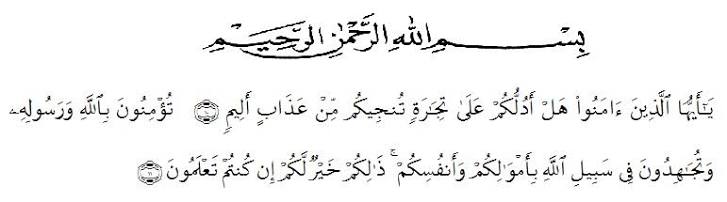 Artinya : "(10) Hai orang – orang yang beriman, sukakah kamu aku tunjukkan suatu perniagaan yang dapat menyelamatkanmu dari azab sangat pedih? (11) (yaitu) kamu beriman kepada Allah dan Rasul-Nya dan berjihad di jalan Allah dengan harta dan jiwa mu. Itulah yang lebih baik bagimu, jika kamu mengetahui.“( As-Saff Ayat 10-11)Assalamu’alaikum warahmutullahi wabarakatuh.Puji syukur kehadirat Allah SWT yang telah melimpahkan rahmat dan hidayah–Nya sehingga Skripsi yang berjudul “Uji Aktivitas Antioksidan Ekstrak Etanol Daun Gandarusa (Justicia gendarussa Burm. fil.) Di Daerah Sibolga, Sumatera Utara Dengan Metode DPPH (1,1-Diphenyl-2-Picrylhydrazil)” dapat diselesaikan.Ucapan terima kasih yang tulus kepada orang tua saya Bapak Hasian Tony Harahap dan Ibu Nur Asma Zebtumory yang saya sayangi dan cintai, kepada kakak tertua saya Fitry Atsari Harahap, kepada abang saya Rahman Harahap, dan adik saya Anggi Rahyan Khan Harahap dan semua keluarga dengan penuh kasih sayang senantiasa memberikan dukungan, motivasi, semangat, nasehat, bimbingan serta doa dan material kepada saya sehingga dapat menyelesaikan Skripsi ini dengan baik.Penulis juga mengucapkan rasa terima kasih sebesar-besarnya kepada Bapak Dr. Ridwanto, M.Si selaku dosen pembimbing yang telah memberikan bimbingan, arahan, kritikan, saran dan motivasi kepada Penulis dalam menyelesaikan Penelitan dan Skripsi ini.Pada kesempatan ini, penulis juga mengucapkan terima kasih kepada:Bapak Dr. KRT. Hardi Mulyono. K, Surbakti selaku Rektor Universitas Muslim Nusantara Al Washliyah Medan.Ibu Apt. Minda Sari Lubis, S.Farm., Selaku Dekan Fakultas Farmasi Universitas Muslim Nusantara Al Washliyah Medan.Ibu Apt. Rafita Yuniarti, S.Si., M.Kes. Selaku Wakil Dekan I Fakultas Farmasi Universitas Muslim Nusantara Al Washliyah Medan.Bapak Apt. Haris Munandar Nasution, S.Farm., M.Si. Selaku Ketua Program Studi Fakultas Farmasi Universitas Muslim Nusantara Al Washliyah Medan.Ibu Anny Sartika Daulay, S.Si., M.Si. Selaku Kepala Laboratorium Farmasi Terpadu Universitas Muslim Nusantara Al Washliyah Medan. Beserta Laboran yang telah memberikan izin kepada penulis untuk menggunakan fasilitas laboratorium.Bapak/Ibu staf pengajar Fakultas Farmasi Program Studi Sarjana Farmasi Universitas Muslim Nusantara Al Washliyah Medan yang telah mendidik dan membina Penulis sehingga dapat menyelesaikan pendidikan. Semua teman-teman seperjuangan Fakultas Farmasi Stambuk 2017, Khususnya Kelas B.Kepada teman-teman yang telah sama-sama berjuang dan banyak memberikan dukungan, semangat dan motivasi. terkhususnya Nirmala Oktaviani Putri Br. Perangin-Angin, Ubah Munthe, Meliyana, Aisyah Putri Lubis, Eli Handayani, Manda Sari, Irwan Hadi Pratama, Ade Juliandi, M. Taufiq, Afda Riansyah dan Dedi Ariansyah. Kepada teman-teman saya yang selalu kasih saya semangat selama diperantauan ini, Rizki Farhan Ananda, Fani Damayanti, Silvy Yohana, Dilpia, Ega Satrio, Melda Hariani, Tasya Niranti, Kirana Puspita, Armeilia Putri. Kepada kedua sepupu saya yang selalu ikut serta dalam membantu sampai di tahap ini, Dhea Tri Anggun, Amelia Paradini Harahap.  Penulis menyadari bahwa Skripsi ini masih banyak kekurangan, oleh karena itu penulis mengharapkan kritikan dan saran dari semua pihak guna memperbaiki Skripsi ini. Semoga Skripsi ini dapat memberikan inspirasi bagi para pembaca untuk melakukan hal yang lebih baik lagi dan semoga Skripsi ini dapat berguna bagi kehidupan bangsa khususnya dibidang farmasi.Medan,     Desember 2022Penulis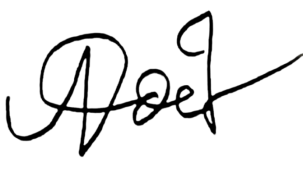 Ade Try Atwinda HarahapNPM. 172114064